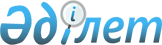 О изменении границ (черт) населенных пунктов Карасайского районаРешение маслихата Карасайского района Алматинской области от 06 ноября 2012 года N 12-11 и постановление акимата Карасайского района Алматинской области от 06 ноября 2012 года N 11-1417. Зарегистрировано Департаментом юстиции Алматинской области 26 ноября 2012 года N 2202      Примечание РЦПИ:

      В тексте сохранена авторская орфография и пунктуация.       

В соответствии с подпунктом 13) пункта 1 статьи 6 и подпунктом 10) пункта 1 статьи 31 Закона Республики Казахстан "О местном государственном управлении и самоуправлении в Республике Казахстан" от 23 января 2001 года, пунктом 5 статьи 108 Земельного Кодекса Республики Казахстан от 20 июня 2003 года, подпункта 3) статьи 12 Закона Республики Казахстан "Об административно-территориальном устройстве в Республике Казахстан" от 8 декабря 1993 года Карасайский районный акимат ПОСТАНОВИЛ и Карасайский районный маслихат РЕШИЛ:



      1. Границы (черты) населенных пунктов Карасайского района изменить согласно предоставленных картографических материалов:



      1) по Елтайскому сельскому округу включить в черту села Елтай 143,000 гектара земли.



      2) по Умтылскому сельскому округу включить в черту села Жамбыл 67,000 гектара земли.



      2. Внести изменение в книгу регистрации районного отдела по управлению земельными ресурсами.



      3. Контроль за исполнением настоящего постановления акимата и решения маслихата возложить на первого заместителя акима района Кикимова Сатжана Манасовича.



      4. Настоящее постановление районного акимата и решения районного маслихата вводится в действие по истечении десяти календарных дней после дня его первого официального опубликования.      Аким Карасайского района                   Дауренбаев А.А.      Председатель сессии

      Карасайского районного

      маслихата                                  Турысбеков К.Т.      Секретарь Карасайского

      районного маслихата                        Калиев Е.А.      СОГЛАСОВАНО:      Начальник государственного

      учреждения "Отдел земельных

      отношений Карасайского района"             Жумабаев Жомарт Дауыскожаевич

      06 ноября 2012 года      Начальник государственного

      учреждения "Отдел архитектуры

      и градостроительства

      Карасайского района"                       Оразалиев Мади Жуанышбекович

      06 ноября 2012 года
					© 2012. РГП на ПХВ «Институт законодательства и правовой информации Республики Казахстан» Министерства юстиции Республики Казахстан
				